Temat dnia: BurzaDziś dowiemy się jak niebezpiecznym zjawiskiem atmosferycznym jest burza. Poznamy zasady bezpiecznego zachowania się podczas burzy. Małe rączki usprawnimy malując farbami zygzaki – pioruny.Na dobry początek dnia proponujemy trochę ruchu. Bo ruch jak wiecie dla zdrowia najważniejszy jest na świecie przy piosence: „Kreślimy kółeczka”. Rodzic włącza piosenkę, dziecko naśladuje gesty i ruchy, jakie usłyszy w piosence (link do piosenki niżej).https://www.youtube.com/watch?v=Fm3ee-O7H7w„Burza” – rodzic rozkłada na podłodze ilustracje przedstawiające zjawiska atmosferyczne (zamieszczone poniżej), dziecko ogląda je. Następnie  wspólnie z rodzicem rozmawiają o zjawiskach mogących wystąpić podczas burzy: deszcz, piorun (błyskawica).  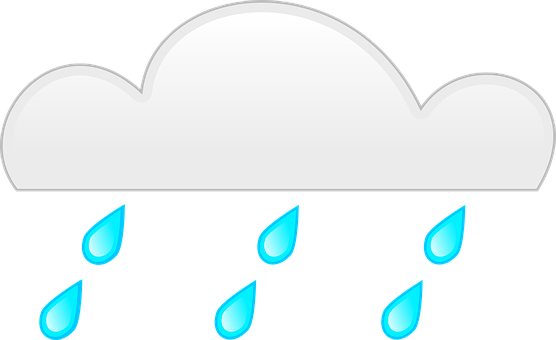 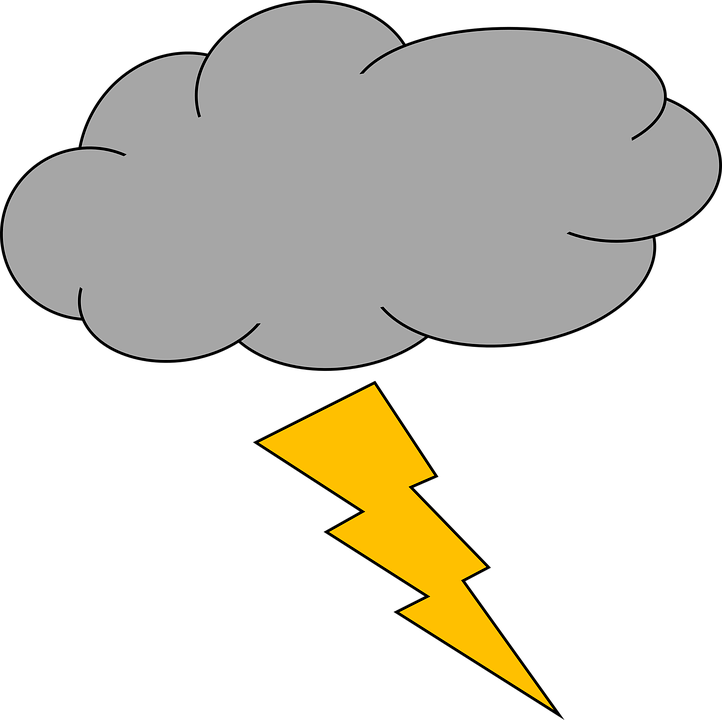 „W czasie burzy” – to propozycja zabawy, której celem jest wdrożenie zasady bezpiecznego zachowania się w czasie burzy – chowanie się do budynku.  Rodzic daje dziecku kartkę – mówi do dziecka: to jest twój domek, dziecko kładzie ją na podłodze i biega swobodnie. Na hasło: „burza” wskakuje na kartkę (chowa się do domku), zabawę powtarzamy kilka razy.„Piorun” – to propozycja zabawy plastycznej, która usprawni małe rączki. Rodzic daje dziecku kartkę papieru, farby, pędzelek. Dziecko ogląda jeszcze raz ilustracje pioruna (zabawa 1) i podejmuje próby odwzorowania go na kartce papieru- maluje zygzaki.                                                                        Życzymy miłej zabawy